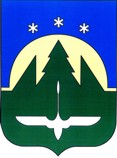 Муниципальное образованиеХанты-Мансийского автономного округа – Югрыгородской округ город Ханты-МансийскДУМА  ГОРОДА  ХАНТЫ-МАНСИЙСКАРЕШЕНИЕ№ 133-VI РД							                                                   Принято										        30 июня 2017 годаОб установлении Порядка учетапредложений по проекту решения Думыгорода Ханты-Мансийска «О внесенииизменений и дополнений в Устав городаХанты-Мансийска» и участия гражданв его обсуждении на публичных слушанияхРассмотрев проект Решения Думы города Ханты-Мансийска «Об установлении Порядка учета предложений по проекту Решения Думы города Ханты-Мансийска «О внесении изменений и дополнений в Устав города Ханты-Мансийска» и участия граждан в его обсуждении на публичных слушаниях», руководствуясь частью 1 статьи 69 Устава города Ханты-Мансийска,Дума города Ханты-Мансийска РЕШИЛА:1.Установить Порядок учета предложений по проекту Решения Думы города Ханты-Мансийска «О внесении изменений и дополнений в Устав города Ханты-Мансийска» и участия граждан в его обсуждении на публичных слушаниях согласно приложению к настоящему Решению.2.Настоящее Решение подлежит опубликованию в средствах массовой информации и размещению на Официальном портале органов местного самоуправления города Ханты-Мансийска в сети Интернет.ПредседательДумы города Ханты-Мансийска				 	             К.Л. ПенчуковПодписано30 июня 2017 годаПриложение к Решению Думы города  Ханты-Мансийскаот 30 июня 2017 года № 133-VI РД Порядок учета предложений по проекту Решения Думы городаХанты-Мансийска «О внесении изменений и дополненийв Устав города Ханты-Мансийска» и участия гражданв его обсуждении на публичных слушаниях1.Предложения по проекту Решения Думы города Ханты-Мансийска                   «О внесении изменений и дополнений в Устав города Ханты-Мансийска» (далее – проект Решения) (прилагается) принимаются в течение 30 дней со дня опубликования (обнародования) проекта Решения.2.Предложения по существу проекта Решения направляются в письменной форме  в Администрацию города Ханты-Мансийска по адресу: г. Ханты - Мансийск, ул. Дзержинского,6 с обязательным указанием фамилии, имени, отчества гражданина, его адреса, даты и личной подписи. В случае, если инициатором предложения выступает коллектив граждан по месту работы или по месту жительства, то предложения оформляются в виде протокола соответствующего собрания с указанием времени, даты, места проведения собрания, подписанного председательствующим и секретарем собрания. Предложения могут быть направлены по адресу электронной почты: KuznetsovAV@admhmansy.ru, посредством факсимильной связи на номера: (3467) 92-62-16, 92-62-17.3.Поступающие предложения подлежат обязательной регистрации в журнале учета предложений по проектам муниципальных правовых актов и подлежат рассмотрению и обсуждению на публичных слушаниях.4.Участие граждан в обсуждении проекта Решения  на публичных слушаниях, порядок рассмотрения и обсуждения  предложений по проекту Решения, осуществляется в соответствии с порядком организации и проведения публичных слушаний в городе Ханты-Мансийске, утвержденным Решением Думы города Ханты-Мансийска от 22 февраля 2017 года № 98-VI РД.Приложение к Порядку  учета предложений по проекту Решения Думы города Ханты-Мансийска «О внесении изменений и дополнений в Устав города Ханты-Мансийска» и участия граждан в его обсуждении на публичных слушанияхПРОЕКТМуниципальное образованиеХанты-Мансийского автономного округа – Югрыгородской округ город Ханты-МансийскДУМА ГОРОДА ХАНТЫ-МАНСИЙСКАРЕШЕНИЕ№_______-VI РДПринято___________________О внесении изменений и дополненийв Устав города Ханты-Мансийска	Рассмотрев проект изменений и дополнений в Устав города Ханты-Мансийска, принятый Решением Думы города Ханты-Мансийска от 11 марта 2011 года № 1169 (в редакции решений Думы города Ханты-Мансийска от 01 июля 2011 № 64, от 30 сентября 2011 № 92, от 28 декабря 2011 № 152, от 02 марта 2012 № 201, от 30 марта 2012 № 215, от 29 октября 2012 № 301-V РД, от 28 июня 2013 № 407-V РД, от 30 сентября 2013 № 430-V РД, от 03 декабря 2013 № 451-V РД, от 03 февраля 2014 № 478-V РД, от 25 апреля 2014 № 507-V РД, от 02 июня 2014 № 518-V РД, от 21 июля 2014 № 534-V РД, от 29 сентября 2014 № 538-V РД, от 30 января 2015 № 600-V РД, от 27 апреля 2015 № 651-V РД,  от 28 сентября 2015 № 702-V РД, от 30 ноября 2015 № 737-V РД, от 18 декабря 2015 № 764-V РД, от 29 января 2016 № 777-V РД, от 02 сентября 2016 № 855-V РД, от 31 марта 2017 № 107-VI РД), руководствуясь частью 1 статьи 69 Устава города Ханты-Мансийска,Дума города Ханты-Мансийска РЕШИЛА:1.Внести в Устав города Ханты-Мансийска следующие изменения и дополнения:подпункт «б» пункта 3 статьи 59 перед словом «организует» дополнить словами  «реализует мероприятия, предусмотренные Комплексным планом противодействия идеологии терроризма в Российской Федерации,».2.Настоящее Решение подлежит направлению в установленном порядке  в соответствующий территориальный орган уполномоченного федерального органа исполнительной власти в сфере регистрации уставов муниципальных образований для его государственной регистрации, а также опубликованию в установленный срок в средствах массовой информации после его государственной регистрации.	3.Настоящее Решение вступает в силу после дня его официального  опубликования.Председатель                                                        ГлаваДумы города Ханты-Мансийска                       города Ханты-Мансийска_____________К.Л. Пенчуков                            ____________М.П. РяшинПодписано                                                             Подписано___________________                                        ______________________